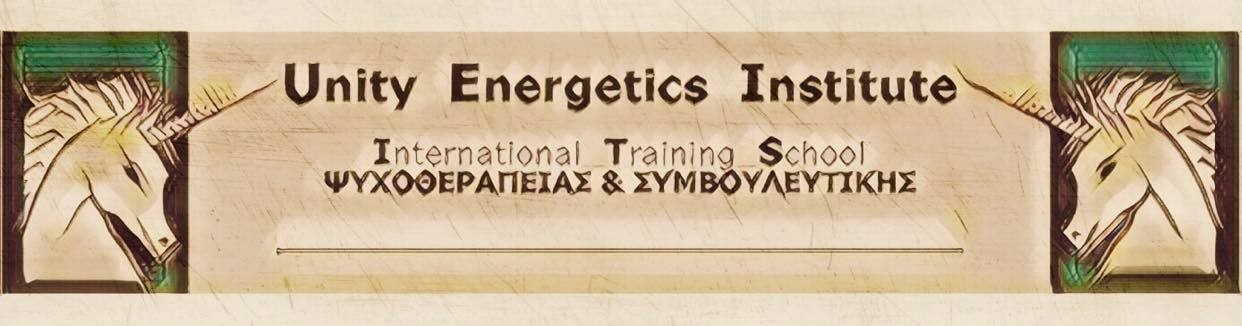 Επαγγελματική Κατάρτισηγια Ειδικούς ή σπουδαστές Ψυχικής ΥγείαςΣΩΜΑΤΙΚΑ ΕΠΙΚΕΝΤΡΩΜΕΝΗΨΥΧΟΘΕΡΑΠΕΙΑΠΡΟΓΟΝΙΚΟΥ ΤΡΑΥΜΑΤΟΣΗ Ψυχοθεραπευτική μεθοδολογία στοχεύει μέσω της ψυχοθεραπευτικής επεξεργασίας των διαγενεαλογικών τραυμάτων & μοτίβων στην επανασύνδεση με το πλουσιότατο ψυχικό & πνευματικό δυναμικό των προγόνων που συνήθως αγνοούμε. Τελικά, αίροντας τα εμπόδια, ο θεραπευόμενος λαμβάνει το «Δώρο της Ουσίας» των προγόνων του, το οποίο μας κληροδοτούν (σε ιδανικές συνθήκες απλόχερα). Το ψυχοθεραπευτικό αποτέλεσμα ονομάζεται «Διαγενεαλογική Ενδυνάμωση».Δίνεται ιδιαίτερη έμφαση στην «Θεωρία των 5 Επιπέδων/ Ρευμάτων της Ζωτικής Δύναμης».ΕΝΑΡΞΗ ΕΚΠΑΙΔΕΥΣΗΣ: Παρασκευή 16/4  ή  Τετάρτη 21/4Διδαχθείτε μαζί μας τη Σωματικά Επικεντρωμένη Ψυχοθεραπεία του Προγονικού Τραύματος, μια ΝΕΑ Καινοτόμα Προσέγγιση εμπλουτισμένη με στοιχεία και τεχνικές της Θεραπείας Gestalt & Σωματικής Ψυχοθεραπείας.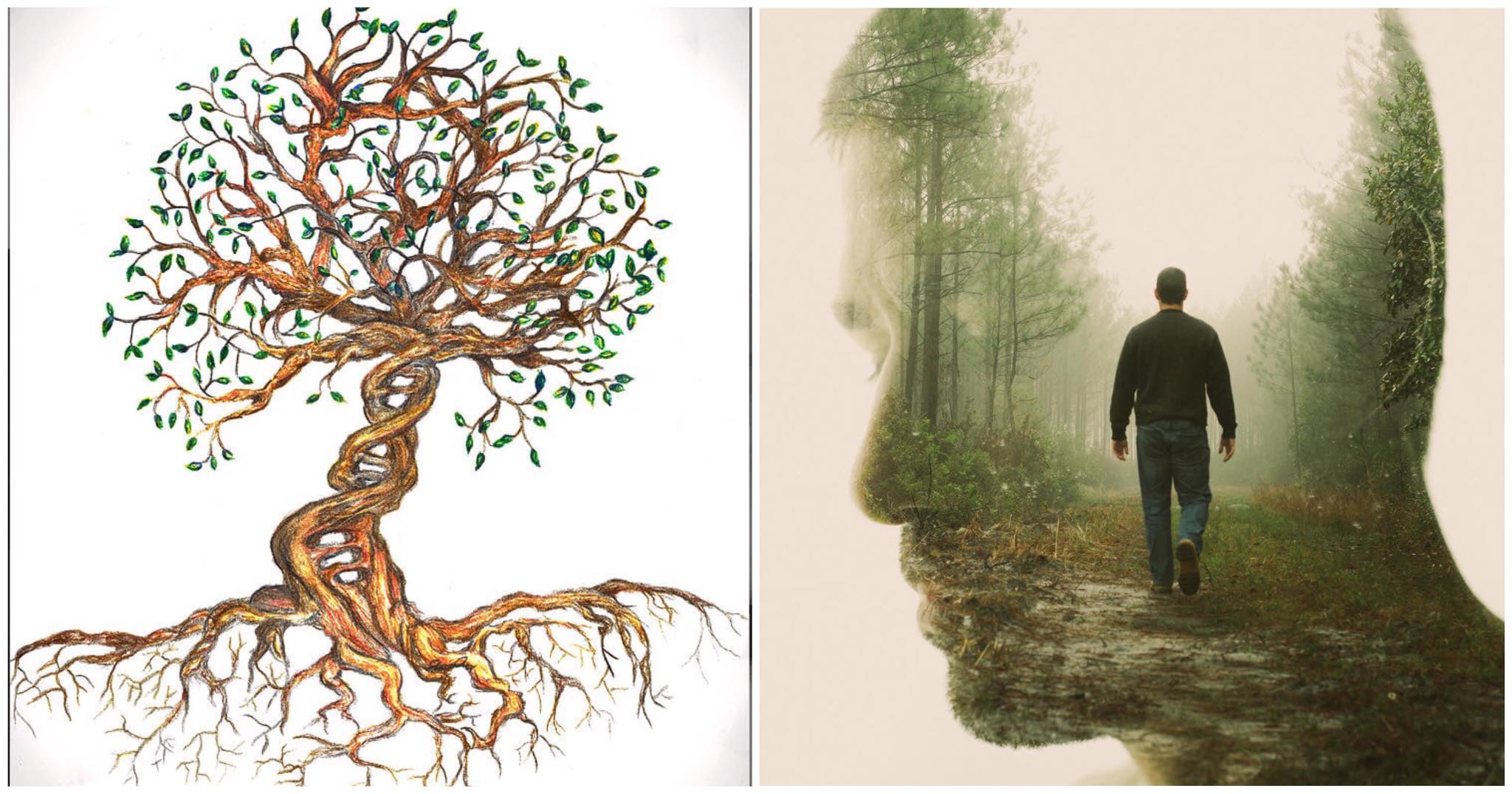 Δυνατότητες Εκπαίδευσης:

 1 + 6 ΕΠΙΛΟΓΕΣαπό ΜΟΝΟΗΜΕΡΟ αυτοτελές εκπαιδευτικό Σεμινάριο  έως  ΟΛΟΚΛΗΜΕΝΟ ΠΡΟΓΡΑΜΜΑ ΣΠΟΥΔΩΝΒΑΣΕΙ ΤΟY ΒΑΘΜΟY ΠΟΥ ΘΕΛΕΤΕ ΝΑ ΕΜΒΑΘΥΝΕΤΕ1. ΔΩΡΕΑΝ (μαγνητοσκοπημένο), περιλαμβάνει μια η εισαγωγική επιπέδου επισκόπηση της θεωρίας και μια καθοδηγούμενη πρακτική άσκηση για το Προγονικό Τραύμα βάση της Σ.Ε.ΨΥ.GΠατήστε ΕΔΩ για να δείτε το βίντεο + 6 δυνατότητες Εκπαίδευσης: Αυτοτελές Μονοήμερο Εκπαιδευτικό Σεμινάριο:Παρασκευή 16/4ΘΑ ΕΠΑΝΑΛΗΦΘΕΙΤετάρτη 21/4Περιλαμβάνει : την 1η κύρια Μεθοδολογία, Σημειακής Τοποθέτησης των ΓενεώνΗ Μεθοδολογία Σημειακής Τοποθέτησης των Γενεών εστιάζει στην "Απελευθέρωση της Ροής της Προγονικής Ουσίας & των Δώρων της Ζωής στο Προγονικό Δέντρο" του θεραπευόμενου. Στόχοι της είναι:η ιχνηλάτηση των Προγονικών Τραυμάτων από τα πρώτα στάδια της ψυχοθεραπευτικής διαδικασίας, η ενδυνάμωση του θεραπευόμενου και η θεραπεία τους. Διδάσκονται η εξήγηση της λογικής σχεδιασμού της 1ης Μεθοδολογίας Σημειακής Τοποθέτησης των Γενεών, η ανάλυση των λεπτομερειών όλων των  βημάτων, τεχνικών & θεραπευτικών διαδικασιών που περιλαμβάνει και οι προτεινόμενες χρήσεις της στην ψυχοθεραπεία.Αναλύονται οι κρίσιμοι εκείνοι παράμετροι που προσαυξάνουν την ευελιξία κατά την εφαρμογή της μεθοδολογίας, όπως:Παράμετροι που διαφοροποιούν χωροταξικά την τοποθέτηση των προγονικών γενεώνΠαραλλαγές σχετικά με τον τρόπο τοποθέτησης των προγονικών γενεώνΠαραλλαγές σχετικά με την διαδικασία μετάδοσης της Προγονικής Ουσίας1 Θεραπευτική Επίδειξη της 1ης Μεθοδολογίας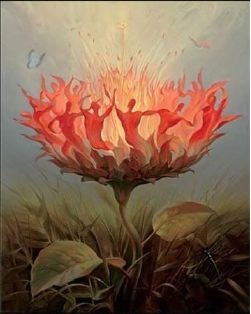  Πρόγραμμα 4 Εκπαιδευτικών Ενοτήτων  (48 ώρες εκπαίδευσης):ΕΝΑΡΞΗ:Παρασκευή 16/4  ή  Τετάρτη 21/4Περιλαμβάνει : Α) την 1η κύρια Μεθοδολογία, Σημειακής Τοποθέτησης των Γενεών (συνοπτική περιγραφή στην προηγούμενη ενότητα)Β) "Θεραπεία των Ψυχοσωματικών Διπόλων της Προγονικής Γραμμής" Είναι μία Εξειδικευμένη εφαρμογή της 1η κύριας  Μεθοδολογίας Σημειακής Τοποθέτησης των Γενεών του θεραπευόμενου.Γ) την 2η κύρια Μεθοδολογία Τύπου Γενεογράμματος(Εφαρμογή σε περιορισμένη Ανάπτυξη Προγονικού Δέντρου 3-4 Γενεών)Δ) Εξειδικευμένες Παρεμβάσεις για Εμπλουτισμό 1ης & 2ης Μεθοδολογίας Άνοιγμα της Σημειακής Τοποθέτησης σε Πλήρη Τοποθέτηση των φυσικών προσώπων μιας γενεάς προγόνωνΧρήση Γενεακών Δικτύων Υποστήριξης (θείοι/ες & παππούδες) & Συμπαράστασης (αδέρφια & ξαδέρφια)Αποκοπές και Νέα Ξεκινήματα στην Προγονική ΓραμμήΣυνειδητή μετακίνηση & επανατοποθέτηση τους των Μορφών που εκπροσωπούν τις γενεέςΔημιουργία της Γραμμής Προγονικής Ενδυνάμωσης στην 1η ΜεθοδολογίαΤεχνική Συγγραφής & Αφήγησης Προγονικού Γράμματος & της Απάντησης των ΠρογόνωνΕ) Επιπρόσθετες Θεραπευτικές Διαδικασίες & ΤεχνικέςΕργασία με Ονόματα των Προγόνων Εισαγωγή στην 3η Μεθοδολογία (ΕτεροΘεραπεία) μέσα από την βιωματική άσκηση: "Ποιοί και Πώς Ανέθρεψαν εσένα & τους γονείς σου"Εργασία με Οικογενειακές Ιστορίες και ΜυστικάΣΤ) 4 Θεραπευτικές Επιδείξεις Ψυχοθεραπείας Προγονικού Τραύματος3 Επιδείξεις της 1ης ΜεθοδολογίαςΚλασσική Εφαρμογή πού συνήθως εφαρμόζεται σε αρχικό στάδιο της θεραπείας  (1η ημέρα)Εμπλουτισμένη Εφαρμογή για επαύξηση των θεραπευτικών αποτελεσμάτων  (2η ημέρα)Εξειδικευμένη Εφαρμογή για την "Θεραπεία των Ψυχοσυναισθηματικών Διπόλων της Προγονικής Γραμμής"  (3η ημέρα)και μια Επίδειξη της 2ης Μεθοδολογίας με περιορισμένη ανάπτυξη Προγονικού Δέντρου 3-4 Γενεών  (4η ημέρα)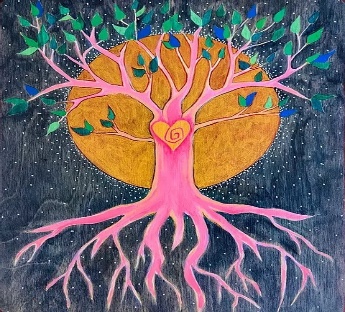  Πρόγραμμα 8 Εκπαιδευτικών Ενοτήτων  (96 ώρες βασικής εκπαίδευσης):Περιλαμβάνει : Α) το Πρόγραμμα των 4 Εκπαιδευτικών Ενοτήτων  (αναπτύσσεται ΑΝΑΛΥΤΙΚΑ στο προηγούμενο πρόγραμμα)και Εισαγωγή στην Ετερο-Θεραπεία:  Εισαγωγή στην καινοτόμα ψυχοθεραπευτική θεώρηση της Ετερο-Θεραπείας σε αντιδιαστολή με την Εαυτο-Θεραπεία (δηλαδή την ψυχοθεραπεία με την κλασσική έννοια). Η Ετερο-Θεραπεία έχει σημαντικές εφαρμογές στο πεδίο της θεραπευτικής εργασίας σε προβλήματα, μπλοκαρίσματα απογόνων (και ανηλίκων) χωρίς την εμπλοκή τους στο θεραπευτικό περιβάλλον, αποκλειστικά διαμέσου του γονέα που έρχεται για ψυχοθεραπεία. Επίσης εφαρμόζεται συχνότατα και στη Θεραπεία Ζεύγους και στην Διαγενεαλογική-Προγονική Θεραπεία χωρίς την συμμετοχή (στην θεραπευτική διαδικασία) του/των Ετέρου/ων.Β) Τεχνικές & Δεξιότητες της Σ.Ε.ΨΥ.G. που εφαρμόζονται στην Ψυχοθεραπεία Προγονικού Τραύματοςπιο συγκεκριμένα περιλαμβάνει επιπρόσθετα:Θεραπευτική Φιλοσοφία της διδασκόμενης μεθοδολογίας:  Γνώση,  Άρτια Κατάρτιση,  Ενδυνάμωση,  Εμπιστοσύνη στην Τάση Αυτο-Ίασης  και  Παρουσία Δίχως Φόβο, πιστεύουμε στην Σ.Ε.ΨΥ.G., ότι είναι τα απαραίτητα στοιχεία για την παροχή ψυχοθεραπείας βάθους με ασφάλεια και αποτελεσματικότητα. Για να μπορέσει ο θεραπευόμενος με ασφάλεια να αποκτήσει πρόσβαση καθώς και να επεξεργαστεί τις βαθιά κλειδωμένες μέσα στο σωματικό ασυνείδητο τραυματικές του εμπειρίες, είναι απαραίτητη προϋπόθεση ο  ψυχοθεραπευτής, εκ των προτέρων, να έχει ενδυναμώσει με σαφή και συγκεκριμένο τρόπο τον ψυχισμό του θεραπευόμενου μέσα από την πολυεπίπεδη κινητοποίηση της Ζωτικής του Δύναμης. Έτσι ο θεραπευόμενος, κατά την απόπειρα επανασύνδεσής του με τα πρωτογενή τραύματα του όχι μόνο δεν θα οδηγηθεί σε επανατραυματισμό ή παλινδρόμηση, αλλά αντιθέτως θα επιτύχει πιο σύντομα την βέλτιστη θεραπευτική επεξεργασία του τραυματικού του υλικού.Γλώσσα της Παρούσης Στιγμής και της Αυτοευθύνης:  Αποκάλυψη όλων των τεχνικών λεπτομερειών αυτής της γλώσσας που ακαριαία ενδυναμώνει τον θεραπευόμενο. Στην Σ.Ε.ΨΥ.G. την χρησιμοποιούμε συνεχώς, καθ’ όλη τη συνεδρία διότι την θεωρούμε ως την απολύτως απαραίτητη προϋπόθεση αλλά και την κατάλληλη πλατφόρμα τέλεσης της οποιασδήποτε ψυχοθεραπευτικής πράξης.Σωματικά Επικεντρωμένη Τεχνική της Άδειας Καρέκλας:  Κατανόηση του θεωρητικού υποβάθρου και όλων των κρίσιμων παραμέτρων της «Σωματικά Επικεντρωμένης Τεχνικής της Άδειας Καρέκλας» και στην ενδελεχή τεχνική κατάρτιση σε όλες τις πρακτικές δεξιότητες που απαιτούνται προκειμένου οι εκπαιδευόμενοι να χρησιμοποιούν την "θαυματουργή" αυτή τεχνική με επάρκεια και ευχέρεια σε όλα τα θεραπευτικά αιτήματα που δυνητικά συναντήσουν.Αναδιάρθρωση & Ενδυνάμωση του Τραυματισμένου Ψυχικού Πυρήνα:  Διδάσκεται διεξοδικά μία πρότυπη μεθοδολογία που περιλαμβάνει παρεμβάσεις στην αναπνοή, αναπνευστικές ασκήσεις, ψυχοσωματικές τεχνικές (όπως Εσωτερικοί Σωματικοί Διάλογοι), δομημένες θεραπευτικές διαδικασίες και ειδικές θέσεις του σώματος που είναι εξαιρετικά αποτελεσματική για:Το Άνοιγμα της Αναπνοής και την απελευθέρωση της από τις ψυχοσωματικές εντάσεις,Να ανασύρουν οι θεραπευόμενοι τραυματικές εμπειρίες που είναι βαθειά κλειδωμένες μέσα στο σωματικό ασυνείδητο τους,Να ενεργοποιήσουν την Ζωτική Δύναμη και να δημιουργήσουν έτσι συνολική ενδυνάμωση του εαυτού ώστε η επεξεργασία των τραυματικών εμπειριών να γίνεται με τρόπο αξιόπιστο και σε ένα πλαίσιο ψυχικής ασφάλειας προκειμένου να επιτευχθεί η εκ βαθέως προερχόμενη Αναδιάρθρωση & Ενδυνάμωση του Τραυματισμένου Ψυχικού Πυρήνα. Μορφο-Διαταξικές Ιδιότητες, Σκέψη & Πρακτική (Φαινομενολογία):  Η παρούσα ενότητα ρίχνει άπλετο φως στην Φαινομενολογία της ψυχοθεραπευτικής διαδικασίας. Οι εκπαιδευόμενοι αποκτούν την ικανότητα να παρατηρούν μικρολεπτομέρειες και να πλοηγούνται με άνεση στο ψυχικό τοπίο του θεραπευόμενου, όπως αυτό ξεδιπλώνεται και εξωτερικεύεται φαινομενολογικά στον θεραπευτικό χώρο. Διδάσκονται πλειάδα παραμέτρων βάσει των οποίων μπορούν να "αποκωδικοποιούν"  (Α) τα χαρακτηριστικά και τις ιδιότητες και  (Β) την διάταξη στον χώρο, των αντικειμένων που ο θεραπευόμενος διαλέγει να εκπροσωπήσουν τις αναδυόμενες μορφές του ψυχισμού του (Gestalt). Η αντιληπτικότητα των θεραπευτών οξύνεται και η σκέψη τους ακονίζεται έτσι ώστε να αντιλαμβάνονται με ευκολία ποιότητες και αδιόρατα σημάδια, άκρως αποκαλυπτικά για τον θεραπευόμενο και έτσι να σχηματίζουν εύστοχες και οξυδερκείς θεραπευτικές υποθέσεις εργασίας που τους λύνουν τα χέρια. Πρόγραμμα Επαγγελματικής ΚΑΤΑΡΤΙΣΗΣ  (204 ώρες βασικής εκπαίδευσης): Πρόγραμμα Επαγγελματικής ΕΞΙΔΕΙΚΕΥΣΗΣ  (324 ώρες βασικής εκπαίδευσης): Ολοκληρωμένο ΠΡΟΓΡΑΜΜΑ ΣΠΟΥΔΩΝ Στοιχεία που προσδίδουν«Προστιθέμενη Εκπαιδευτική Αξία» στα Εκπαιδευτικά Προγράμματα μας!!!Η Επιβλεπόμενη Εξάσκηση στις Τεχνικές - Μεθοδολογία (φροντιστηριακού τύπου) Προβλέπεται μετά από κάθε εκπαιδευτική ενότητα συμμετοχή σε 1 συνάντηση μιας εργαστηριακού τύπου "Ομάδας Εξάσκησης της Μεθοδολογίας" με σκοπό την πληρέστερη εμπέδωση των διδαχθέντων τεχνικών & μεθοδολογικών θεμάτων προκειμένου ο εκπαιδευόμενος να λύσει όλες τις τεχνικές απορίες του περί του πώς ακριβώς εφαρμόζονται. Γίνεται σε ομάδα λίγων ατόμων με την διαδραστική επίβλεψη του εκπαιδευτή. Για περισσότερες πληροφορίες ΠΑΤΗΣΤΕ ΕΔΩΠροσωπική Ανάπτυξη  -  Κατανόηση του Εαυτού  -  ΨυχοθεραπείαΛόγω της βαθειάς ψυχοθεραπευτικής φύσης της εκπαίδευσης ένα επιπλέον όφελος για τον εκπαιδευόμενο είναι η προσωπική του ανάπτυξη & θεραπεία. Η βιωματική συμμετοχή του ιδίου  (Α) στις ψυχοθεραπευτικές διεργασίες που περιλαμβάνονται στην εκπαιδευτική διαδικασία,  (Β) στη δυναμική της ομάδας και  (Γ) η εμπλοκή του ως θεραπευόμενου σε συνεδρίες ατομικής θεραπείας, είτε στα πλαίσια της κλινικής πρακτικής με συμμαθητές, είτε στις θεραπευτικές επιδείξεις, συμβάλλει καθοριστικά ώστε ο εκπαιδευόμενος να επεξεργαστεί διάφορα θέματα τουΠιο ΑναλυτικάΠατήστε εδώ για να δείτε όλα τα συγκριτικά πλεονεκτήματα της Διδακτικής μας ΜεθοδολογίαςΓια το βιογραφικό του Εκπαιδευτή Στάθη Λάζαρη  Πάτησε ΕΔΩ (Σωματικός Ψυχοθεραπευτής, BodyWorker, Συγγραφέας και Πτυχιούχος Ψυχολογίας)-  3 επιλογές Επαγγελματικών Εκπαιδεύσεων  -  Μεγάλη Ευελιξία παρακολούθησης3 διαφορετικές εκπαιδευτικές προτάσεις-εκδοχές, οι οποίες “έχουν χτιστεί” γύρω από ένα κοινό εκπαιδευτικό πυρήνα: δηλαδή γύρω από μία σειρά εκπαιδευτικών σεμιναρίων της Σ.Ε.ΨΥ.G.- Απλή Αυτόνομη Παρακολούθηση Κύκλου Εκπαιδευτικών Σεμιναρίων- Επαγγελματική Επιμόρφωση ή Κατάρτιση σε “Σεμιναριακή Βάση- Ολοκληρωμένη Επαγγελματική Εξειδίκευση – Ολοκληρωμένα Προγράμματα ΣπουδώνΠατήστε ΕΔΩ για να συμπληρώσετε τη Φόρμα ΕνδιαφέροντοςΠΕΡΙΟΡΙΣΜΕΝΟΣ ΑΡΙΘΜΟΣ ΣΥΜΜΕΤΟΧΩΝ!***********************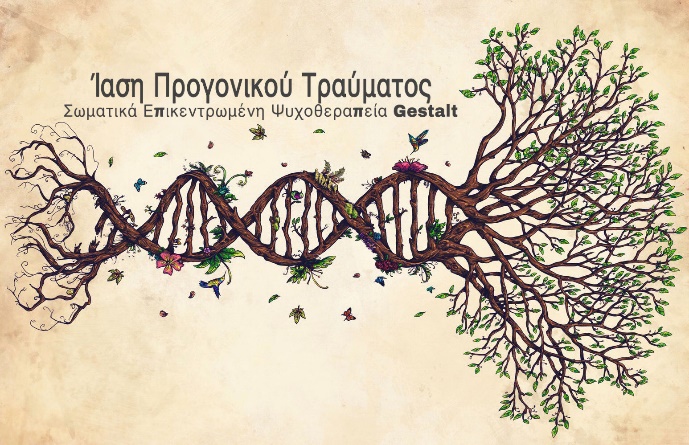 ΕΠΙΣΚΟΠΗΣΗ ΤΗΣ ΜΕΘΟΔΟΛΟΓΙΑΣΘΕΩΡΗΤΙΚΗ ΤΟΠΟΘΕΤΗΣΗΠαρουσίαση του θεωρητικού μοντέλου της μεθοδολογίας "Σωματικά Επικεντρωμένη Διαγενεαλογική - Προγονική Ψυχοθεραπεία" με ιδιαίτερη έμφαση στα εξής σημεία:Το Μοντέλο των 5 Επιπέδων / Ρευμάτων της Ζωτικής Δύναμης. Οι συνιστώσες εκ των οποίων απαρτίζεται, ήτοι το Ατομικό επίπεδο, το Προγονικό - Διαγενεαλογικό, το επίπεδο Φυλής, το Εθνικό επίπεδο και το επίπεδο του Ανθρώπινου Είδους. Πότε και υπό ποιές συνθήκες ενεργοποιούνται αυτές οι συνιστώσες:Ο θάνατος ή η απειλή επιβίωσης των προγόνων ή των αδελφών ενεργοποιεί το Προγονικό Ρεύμα της Ζωτικής Δύναμης και αποκτά προτεραιότητα έναντι του Ρεύματος της Ατομικότητας. Αντίστοιχες αλλαγές στην προτεραιότητα ενός Ρεύματος έναντι άλλων παρατηρούμε και σε όλα τα υπόλοιπα επίπεδα– συνιστώσες της Ζωτικής Δύναμης σε στιγμές κρίσης. Δηλαδή η επιβίωση μιας Διαγενεαλογικής αλυσίδας προηγείται της ατομικής πραγμάτωσης (αυτοπραγμάτωση). Κατ αναλογία η επιβίωση του έθνους προηγείται έναντι της επιβίωσης μιας Διαγενεαλογικής αλυσίδαςΠοιό είναι το Προγονικό Φορτίο - Ουσία που αποδίδουν οι γονείς στους απογόνους τους.ΟρισμόςΠρογονικού Φορτίου- Ουσίας. Η πράξη τις παράδοσης και της παραλαβής της σκυτάλης που συμβαίνει σε μία σκυταλοδρομία αναδεικνύει την λειτουργική φύση της Προγονικής Ουσίας και την αναγκαιότητα που διέπει αυτή την πράξη που έχει στόχο την συνέχιση του συγκεκριμένου γένους και την πραγμάτωση του στο βάθος των αιώνων που έρχονται. Λειτουργεί ως ενστάλαξη της Προγονικής Ουσίας στους απογόνους.Συνήθως έχει θετικό πρόσημο με την έννοια ότι μεταφέρεται δύναμη, υποστήριξη, αγάπη και αναγνώριση σε ένα πλαίσιο ασφαλείας.Κατανόησή του Προγονικού Φορτίου- Ουσίας μέσα από την αντιστοιχία της πράξης παραλαβής και της αποποίησης της πατρικής περιουσίας.Παρατηρούμε μία ενδιαφέρουσα αντιστοίχιση μεταξύ αφενός των δυσκολιών-προκλήσεων που συναντάμε σε διάφορες δεκαετίες της ζωής μας και τις οποίες θεωρούμε σαν μία καλή ευκαιρία για πρόοδο (μαθήματα ζωής) και αφετέρου των δυσκολιών-προκλήσεων που συναντάμε σε διάφορες γενεές μιας Διαγενεαλογικής Αλυσίδας οι οποίες φωτίζουν το πολύ σημαντικό ερώτημα «αν υπάρχει τελικά ο τέλειος γονέας που δεν μεταδίδει κανένα Προγονικό Φορτίο». Δεν είναι δυνατόν να υπάρχει ο τέλειος γονέας διότι οι ιδανικές συνθήκες για τεκνοποίηση - από την οπτική της μέγιστης παροχής ασφαλείας και δυνατότητας υποστήριξης των τέκνων - είναι όταν οι γονείς βρίσκονται στη μεγίστη ισχύ της Ατομικής τους Δύναμης (Ατομικότητας) και όχι στην φάση κορύφωσης της Σοφίας τους και της ωριμότητας τους. Στην πρώτη περίπτωση η εστίαση της εξελικτικής διαδικασίας του ατόμου εστιάζει την εξερεύνηση των δικών του δυνατοτήτων και στη δικιά του ωρίμανση και ως εκ τούτου είναι συνήθως απαίδευτος και αδούλευτος ως ψυχή. Στην δεύτερη περίπτωση πού όμως πολύ αραιά λαμβάνει χώρα, όντως η μεταφορά του Διαγενεαλογικού φορτίου είναι κατά πολύ μειωμένη. Για αυτόν τον λόγο είναι απαραίτητη στην ανατροφή των παιδιών να λαμβάνουν μέρος και οι παππούδες, γιαγιάδες οι οποίοι είναι εστιασμένη πολύ περισσότερο από τους γονείς στην Προγονική συνιστώσα της Ζωτικής Δύναμης.Η Προγονική Ταύτιση ως μηχανισμός μεταφοράς του Διαγενεαλογικού Τραύματος που δύναται να ενεργοποιηθεί ακόμα και από την απαρχή της ζωής μας, δηλαδή από την εμβρυακή ζωή:Η αγάπη-ανοιχτότητα των απογόνων προς τους προγόνους που διέπει κάθε Διαγενεαλογικό Δεσμό είναι ενεργοποιημένη ιδιαίτερα στα πρώτα χρόνια του παιδιού (παράδειγμα η ματιά του μικρού παιδιού που απευθύνεται στους γονείς του όταν τους αγκαλιάζει με όλο του το είναι) αποτελεί τη βάση πάνω στην οποία λειτουργεί ο μηχανισμός της Προγονικής Ταύτισης.Σπλαχνικές αισθήσεις και διεργασίες ως το μέσο μεταφοράς του Προγονικού Φορτίου κατά την λειτουργία της Προγονικής Ταύτισης.Προγονικό Φορτίο και κοντινές σχέσεις: Η ασυνείδητη μεταφορά του Προγονικού Φορτίου στις συζυγικές σχέσεις με τα δυσεπίλυτα πολλές φορές, προβλήματα που προκύπτουν, μπορούν κάλλιστα να εξηγηθούν μέσα από αυτή την οπτική. Ο Κάθετος διαγενεαλογικός άξονας και ο Οριζόντιος άξονας των σχέσεων.Διαφορές και ομοιότητες της Συστημικής Αναπαράστασης με την "Σωματικά Επικεντρωμένη Διαγενεαλογική - Προγονική Ψυχοθεραπεία"ΕΦΑΡΜΟΓΗ ΣΤΗΝ ΨΥΧΟΘΕΡΑΠΕΙΑΤο ψυχικό τραύμα στην ψυχοθεραπεία:Ορισμός ψυχικού τραύματος.Διαχωρισμός μεταξύ 3 κύριων ειδών ψυχικών τραυμάτων: το Αναπτυξιακότραύμα(Χαρακτηρολογικό), το Τραυματικό Σοκ και το Διαγενεαλογικό τραύμα.Το Διαγενεαλογικό τραύμα παρατηρούμε ότι δημιουργείται μεν από την στρεβλή συμπεριφορά των προγόνων (αναγκαίος μηχανισμός πυροδότησης) αλλά όταν κοιτάξουμε βαθύτερα θα κατανοήσουμε ότι επί της ουσίας εξυπηρετεί την αναγκαιότητα μεταφοράς του Διαγενεαλογικού τραυματικού υλικού στο μέλλον προκειμένου να ιαθεί από τους απογόνους σε πιο καρποφόρες συνθήκες (βασισμένο στην προτεραιότητα που έχει το Προγονικό - Διαγενεαλογικό ρεύμα έναντι του ατομικού). Η αναγκαιότητα εστίασης στο Διαγενεαλογικό τραύμα για την ίαση του γίνεται ευκόλως κατανοητή μέσα από την παρομοίωση με την εικόνα του δέντρου που προσομοιάζει μία Διαγενεαλογική δομή - αλυσίδα, του κορμού του, των κλαδιών του, των παρακλαδιών τους και των φύλων τους στην κατάληξη αυτής της δενδρικής δομής (ο τελευταίος απόγονος). Στην περίπτωση που υπάρχει ένα τραύμα, μία κακοποίηση, μία τοξικότητα - δηλητηρίαση, μία στρέβλωση σε οποιοδήποτε σημείο αυτής της δενδρικής δομής τότε τα οποία μέρη έπονται αυτού του σημείου θα επηρεάζονται καθοριστικάκαι πέρα της δικιάς τους βούλησης, διότι η τροφή που φτάνει στα φύλλα περνάει από το τραυματισμένο σημείο που προηγείται και έτσι όλη η τοξικότητα των προηγούμενων επιπέδων (πρόγονοι) μεταφέρεται στο τελευταίο επίπεδο το οποίο στην παρομοίωση είναι ο τελευταίος απόγονος.Παρουσιάζεται η θεωρητική άποψη ότι στα δύο πρώτα είδη Ψυχικού τραύματος πάντοτε ενυπάρχει ένα προβληματικό Διαγενεαλογικό υπόβαθροπου καθιστά εφικτό αυτόν τον τραυματισμό. Εξαίρεση αποτελεί μόνο όταν μία εμπειρία που τείνει να προκαλεί Τραυματικό Σοκ συμβεί στην ενήλικη ζωή (π.χ. εμπειρίες πολέμου, σεισμού, πυρκαγιάς, αυτοκινητιστικού ατυχήματος). Αντλώντας μέσα από την 35ετή ψυχοθεραπευτική εμπειρία του εισηγητή παρουσιάζεται η θέση ότι όταν “σκοντάφτει” η ψυχοθεραπευτική διαδικασία, η χρήση της "Σωματικά Επικεντρωμένης Διαγενεαλογικής - Προγονικής Ψυχοθεραπείας" σχεδόν πάντα δίνει νέους θεραπευτικούς διεξόδους - προοπτικές στο ψυχοθεραπευτικό αδιέξοδο. Ως εκ τούτου προτείνουμε η χρήση της Διαγενεαλογικής - Προγονικής Ψυχοθεραπείας να είναι πάντα στην πρώτη γραμμή των εργαλείων της ψυχοθεραπευτικής πρακτικής.Προτεινόμενες μεθοδολογίες δημιουργίας επανορθωτικών εμπειριών- παρεμβάσεων σε προβληματικούς προγόνους για την σε βάθος Ίαση της Διαγενεαλογικής Αλυσίδας:Ποιά είναι η ειδοποιός διαφοράστην δημιουργία επανορθωτικών εμπειριών στο Αναπτυξιακό τραύμα και στο τραυματικό Σοκ σε αντιδιαστολή με τις επανορθωτικές εμπειρίες στο Διαγενεαλογικό τραύμα.Γιατί ο όρος «Προγονική Ψυχοθεραπεία» είναι ορθότερος από τον επικρατούντα όρο Διαγενεαλογική Θεραπεία;Για μία ολοκληρωμένη άσκηση της Διαγενεαλογικής - Προγονικής Ψυχοθεραπείας είναι απαραίτητο να εργαστεί ο θεραπευόμενος και με τους δικούς του απογόνους και όχι μόνο με τους προγόνους του.Εισαγωγική αναφορά στην ΕτεροΘεραπείαως μία αυθύπαρκτη ψυχοθεραπευτική οντότητα, εφαρμογή της οποίας είναι η Διαγενεαλογική - Προγονική ψυχοθεραπεία.Πατήστε ΕΔΩ για να συμπληρώσετε τη Φόρμα ΕνδιαφέροντοςΠΕΡΙΟΡΙΣΜΕΝΟΣ ΑΡΙΘΜΟΣ ΣΥΜΜΕΤΟΧΩΝ!***********************Πληροφορίες – ΕγγραφέςUnity  Energetics  InstituteΤηλ :  6936 776333Viber call : 0030 6936 776333